                            Консультация для родителей                 Упражнения для развития  полушарий мозга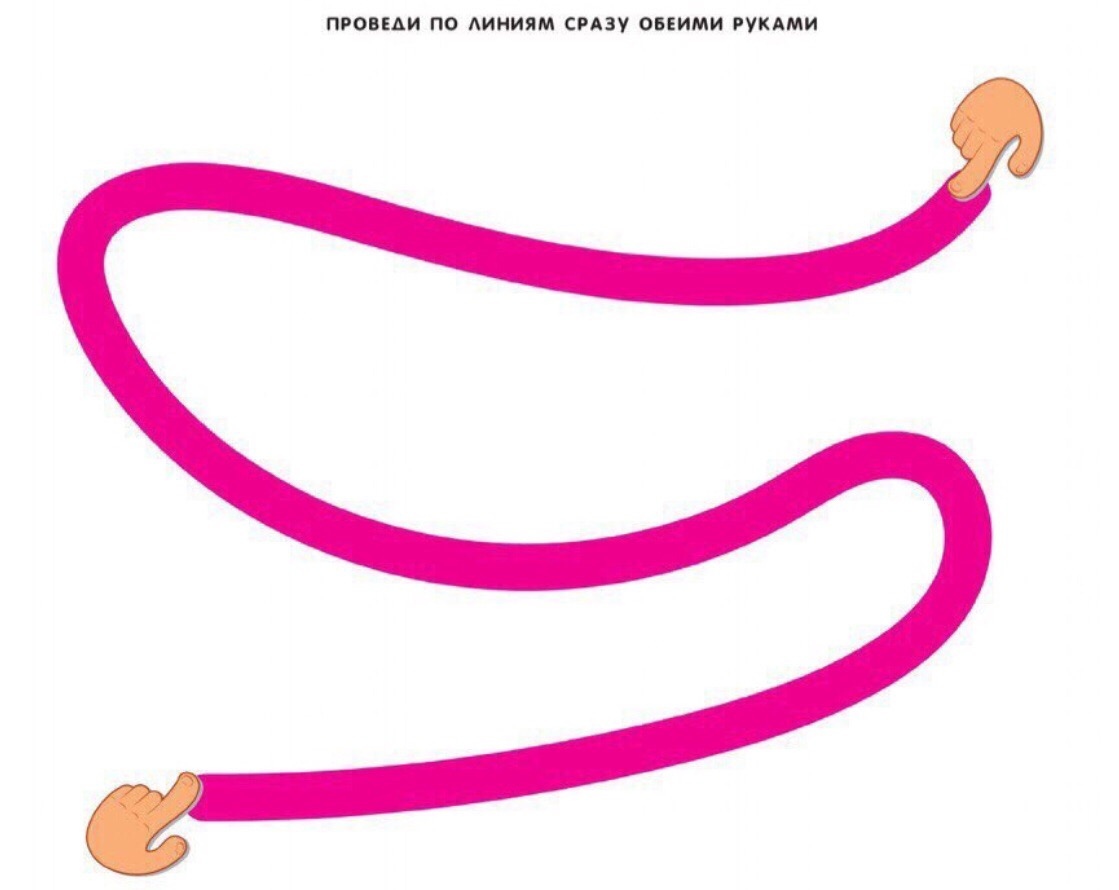 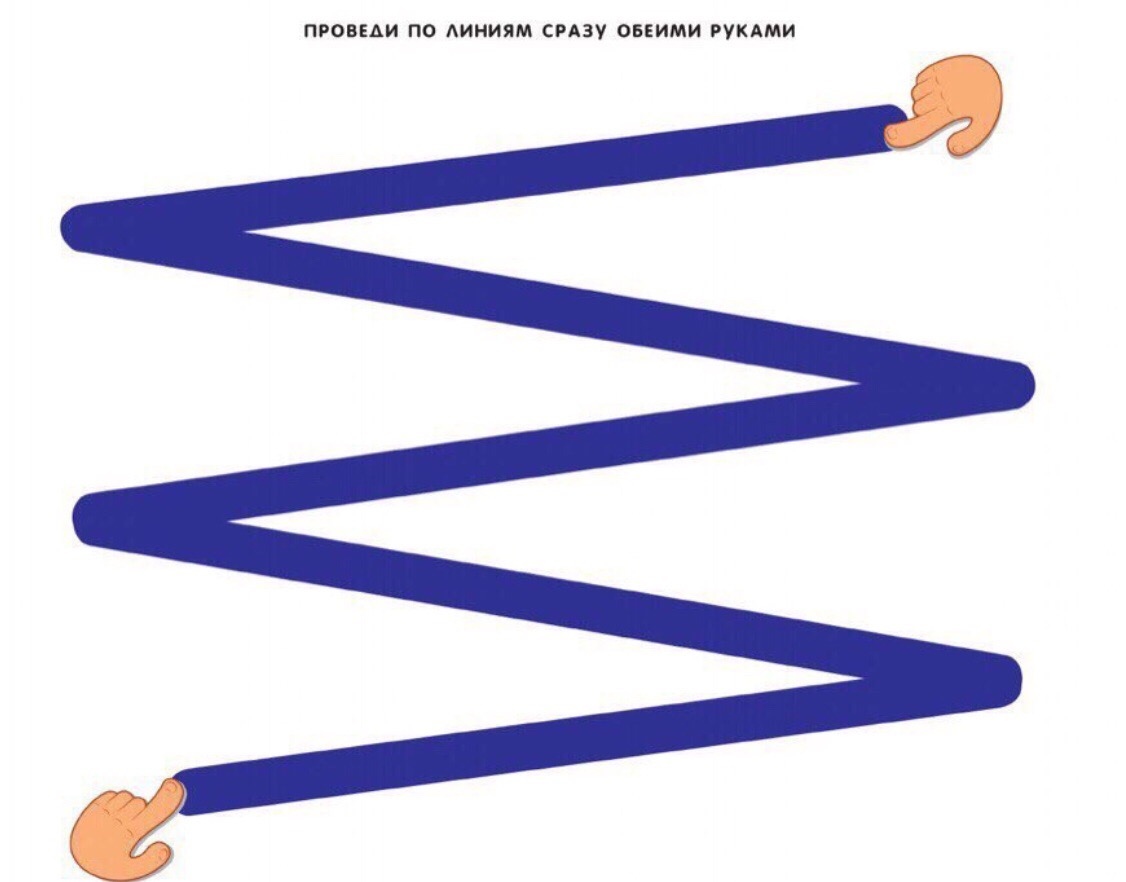 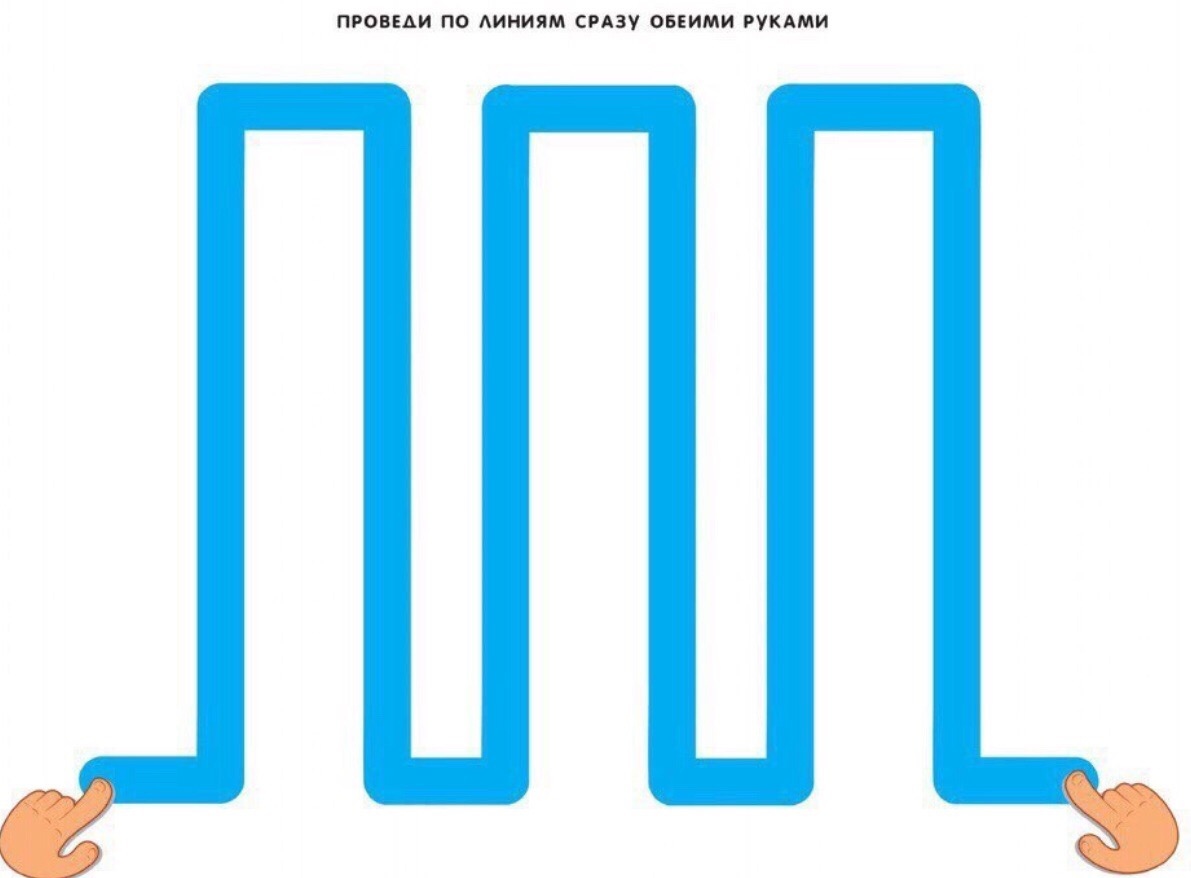 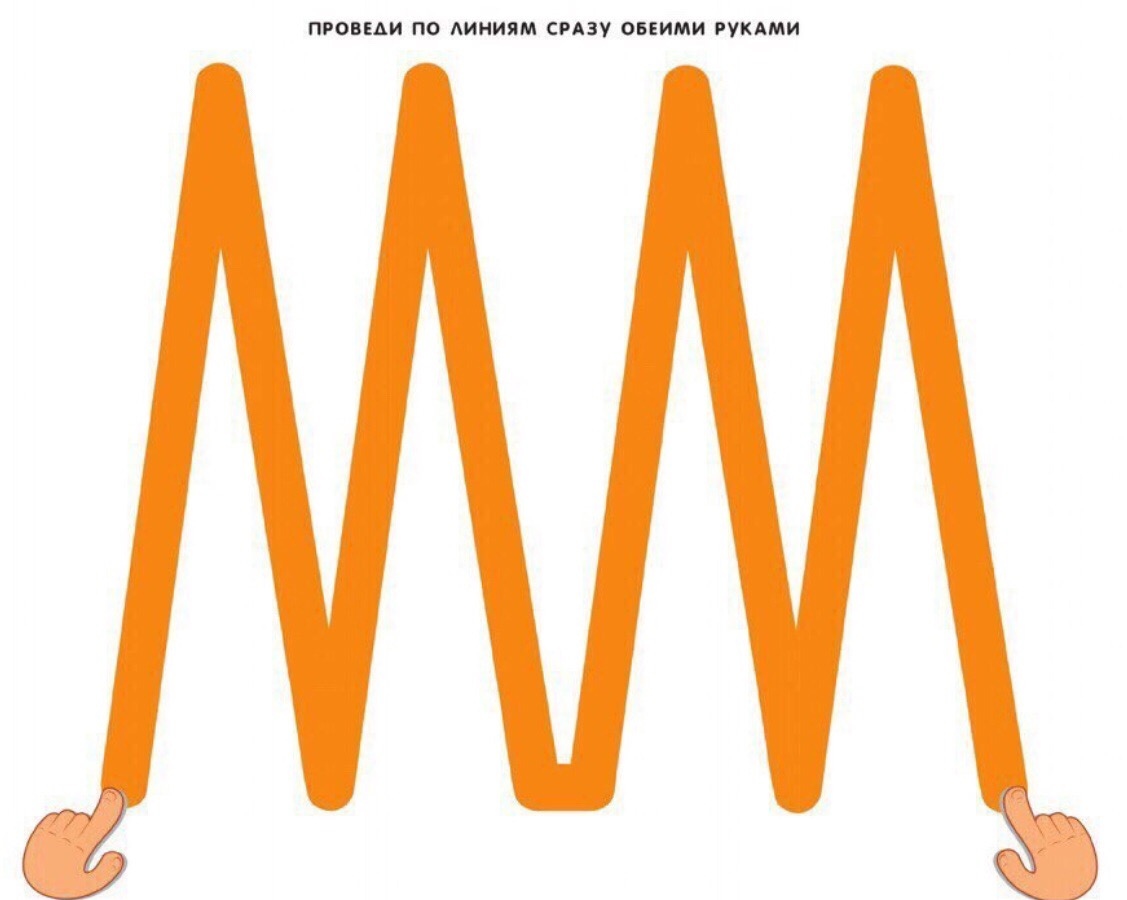 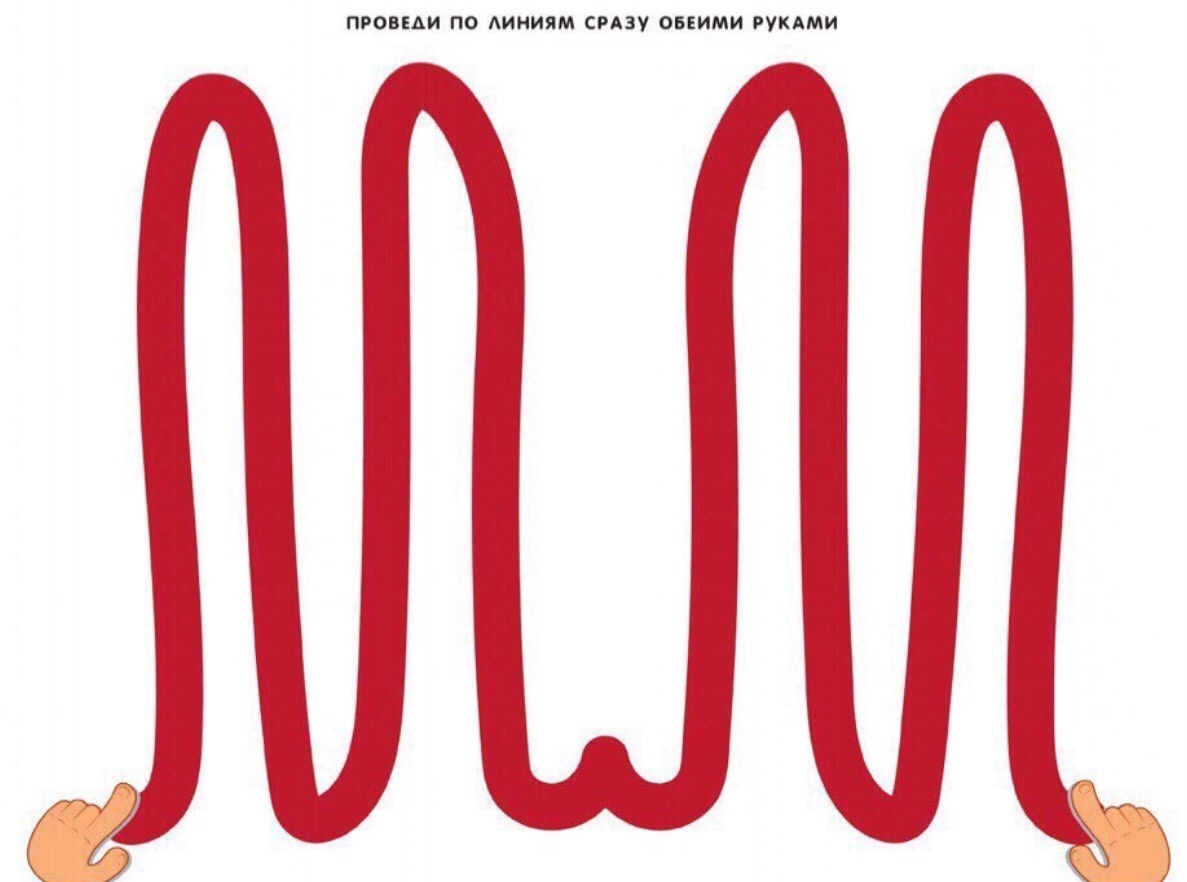 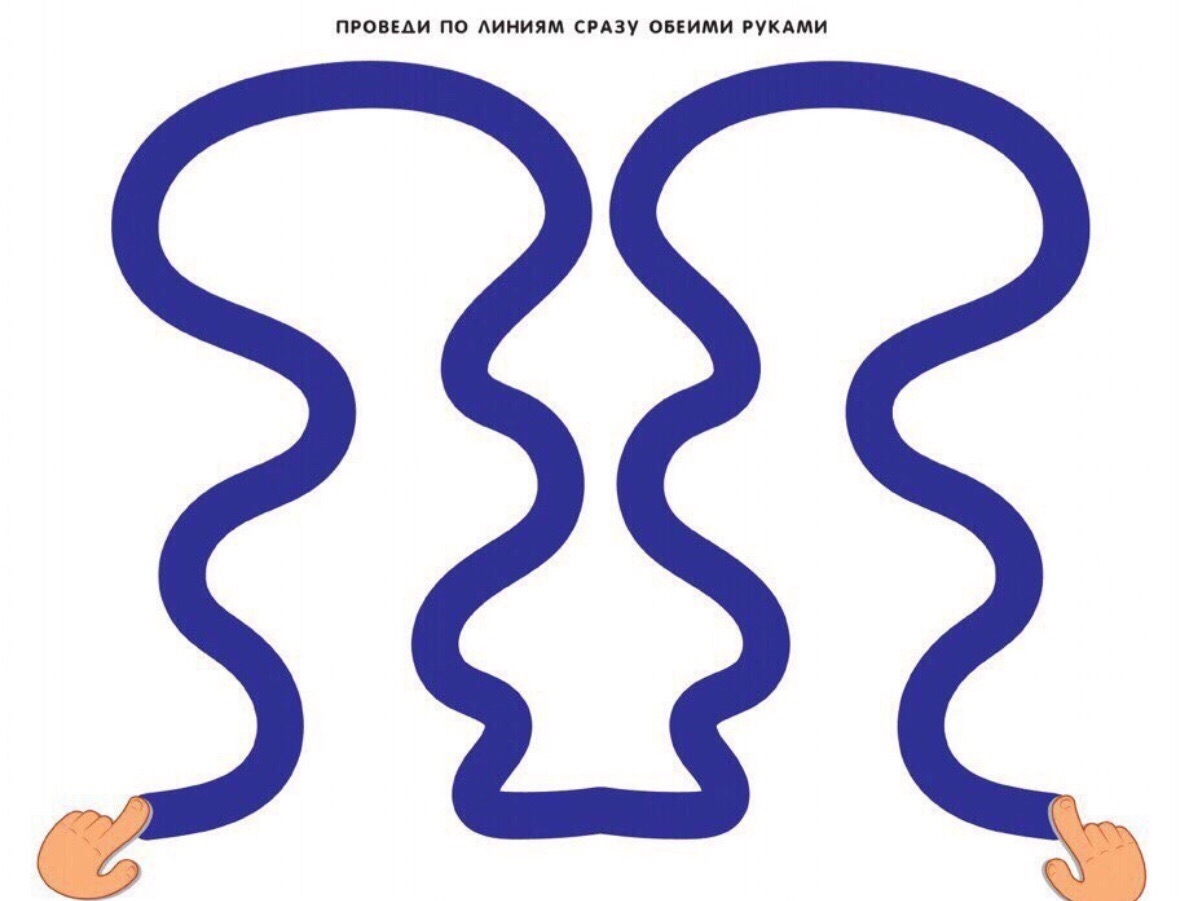 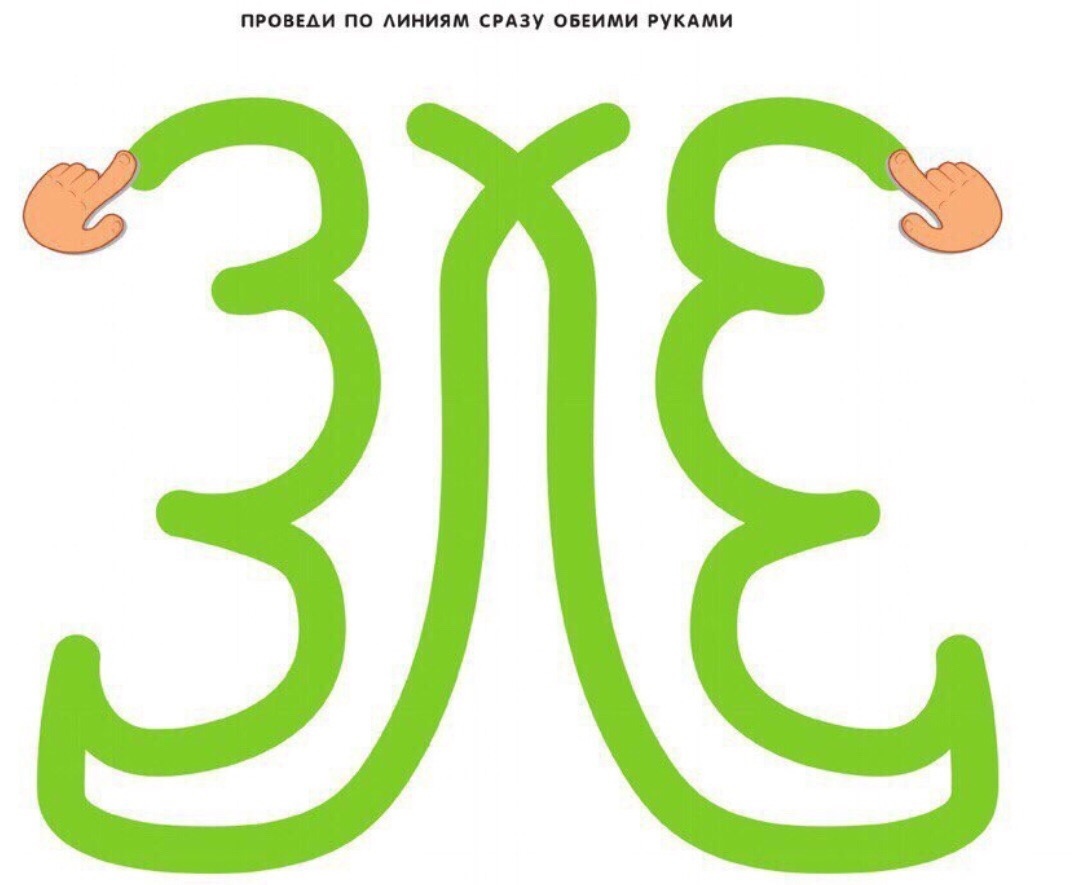 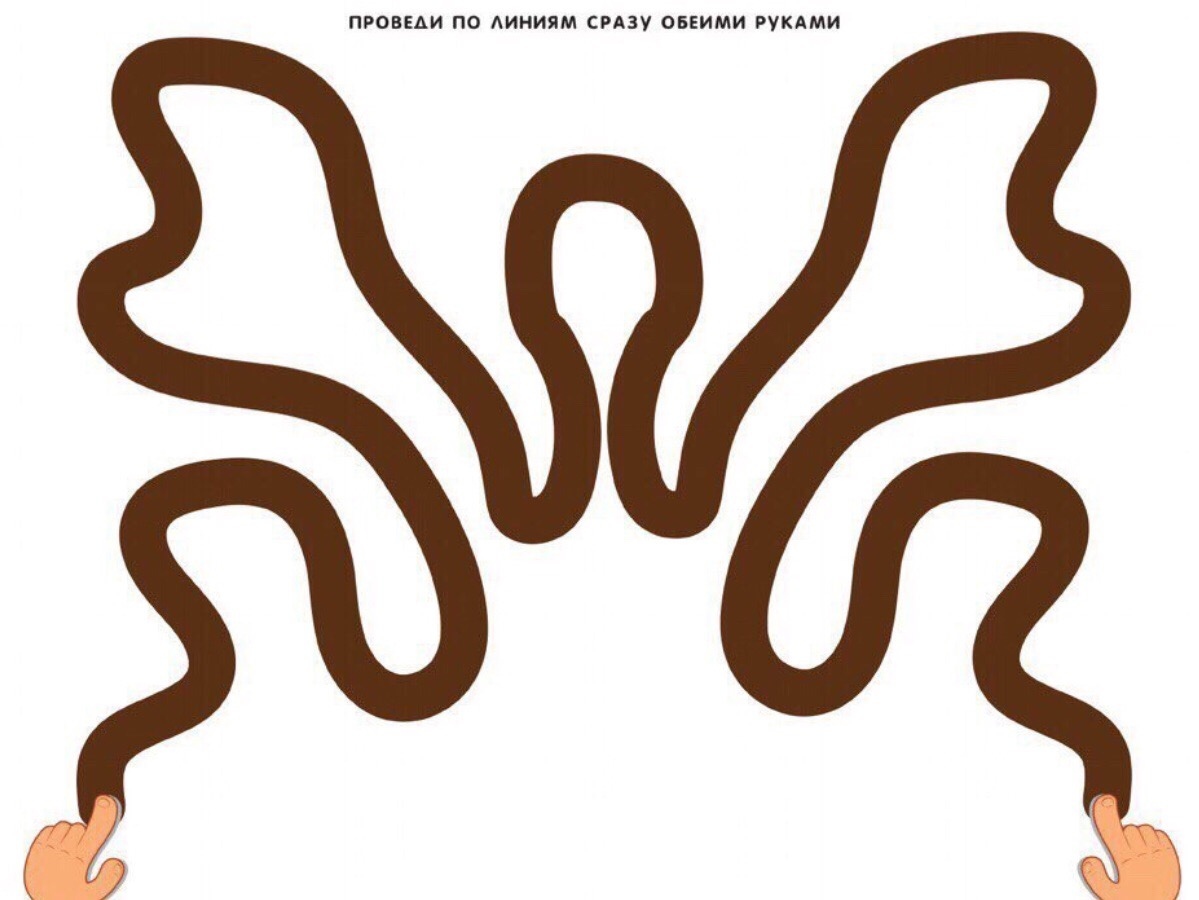 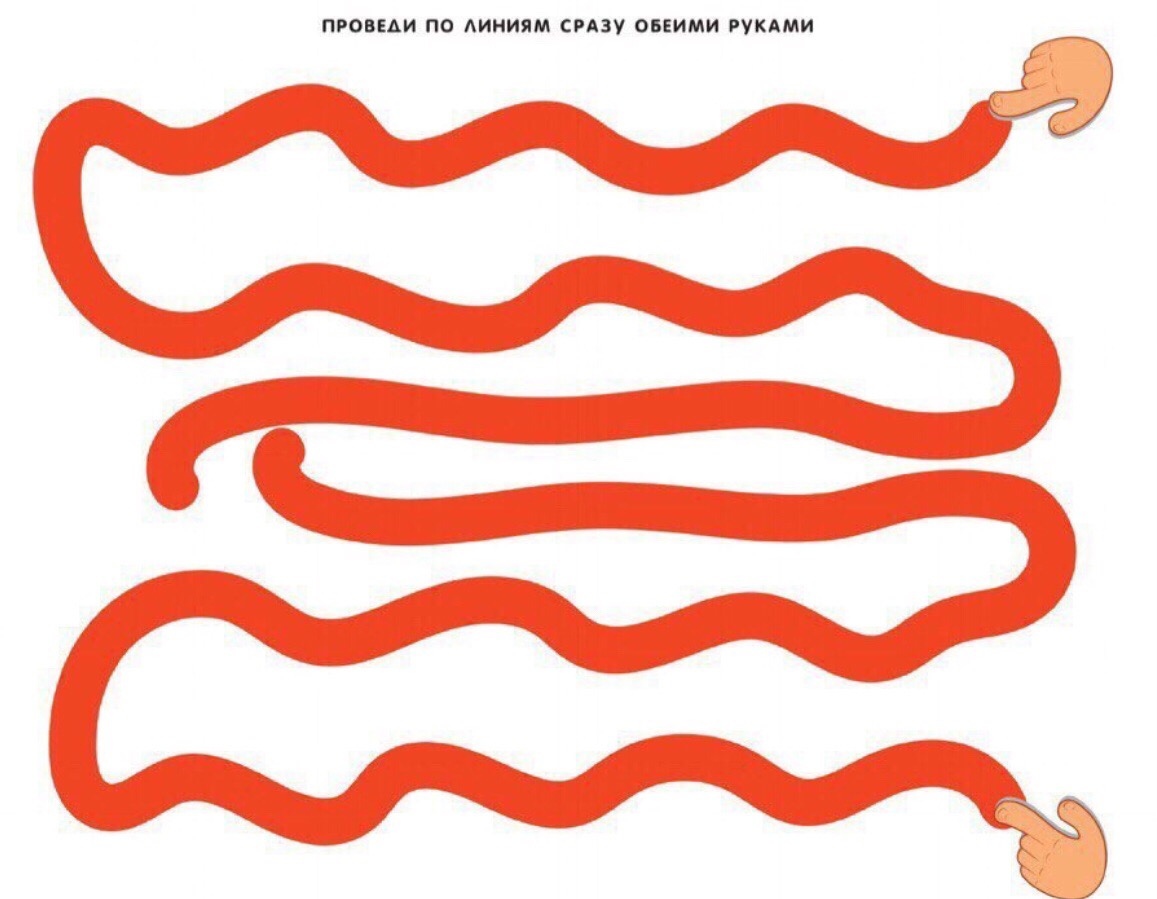 